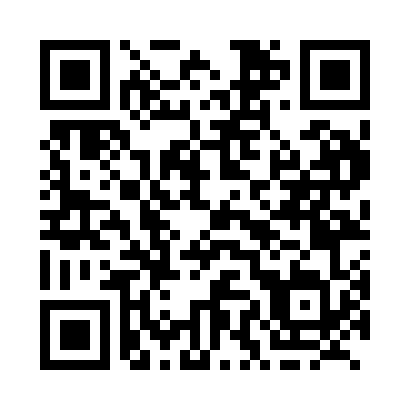 Prayer times for Deer Harbour, Newfoundland and Labrador, CanadaWed 1 May 2024 - Fri 31 May 2024High Latitude Method: Angle Based RulePrayer Calculation Method: Islamic Society of North AmericaAsar Calculation Method: HanafiPrayer times provided by https://www.salahtimes.comDateDayFajrSunriseDhuhrAsrMaghribIsha1Wed4:015:451:016:058:1910:022Thu3:595:431:016:068:2010:043Fri3:575:421:016:078:2110:074Sat3:555:401:016:088:2310:095Sun3:525:381:016:088:2410:116Mon3:505:371:016:098:2610:137Tue3:485:351:016:108:2710:158Wed3:455:341:016:118:2810:179Thu3:435:321:016:128:3010:1910Fri3:415:311:016:138:3110:2211Sat3:395:301:016:138:3210:2412Sun3:375:281:016:148:3410:2613Mon3:345:271:016:158:3510:2814Tue3:325:261:016:168:3610:3015Wed3:305:241:016:168:3810:3216Thu3:285:231:016:178:3910:3517Fri3:265:221:016:188:4010:3718Sat3:245:211:016:198:4110:3919Sun3:225:201:016:198:4310:4120Mon3:205:181:016:208:4410:4321Tue3:185:171:016:218:4510:4522Wed3:165:161:016:228:4610:4723Thu3:145:151:016:228:4710:4924Fri3:125:141:016:238:4910:5125Sat3:105:131:016:248:5010:5326Sun3:095:131:016:248:5110:5527Mon3:075:121:026:258:5210:5728Tue3:065:111:026:268:5310:5729Wed3:065:101:026:268:5410:5830Thu3:065:091:026:278:5510:5931Fri3:065:091:026:278:5610:59